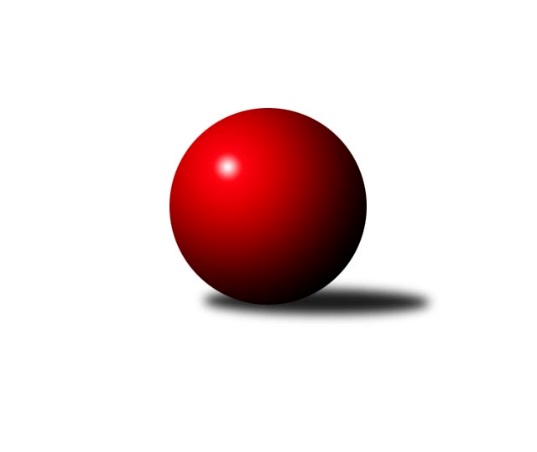 Č.1Ročník 2021/2022	17.9.2021Nejlepšího výkonu v tomto kole: 2494 dosáhlo družstvo: KK Slovan Rosice DJihomoravský KP2 sever 2021/2022Výsledky 1. kolaSouhrnný přehled výsledků:KK Mor.Slávia Brno E	- KK Slovan Rosice D	3:5	2331:2494	5.0:7.0	13.9.KS Devítka Brno B	- TJ Slovan Ivanovice 	2:6	1939:2231	3.0:9.0	15.9.SK Brno Žabovřesky B	- TJ Sokol Husovice E	6:2	2443:2298	7.5:4.5	15.9.TJ Sokol Brno IV B	- SKK Veverky Brno B	5:3	2271:2185	8.0:4.0	16.9.KK Ořechov	- KK Orel Telnice B	0:8	1974:2259	1.0:11.0	16.9.KK Mor.Slávia Brno F	- KK Mor.Slávia Brno G	3:5	2227:2241	5.0:7.0	17.9.Tabulka družstev:	1.	KK Orel Telnice B	1	1	0	0	8.0 : 0.0 	11.0 : 1.0 	 2259	2	2.	TJ Slovan Ivanovice	1	1	0	0	6.0 : 2.0 	9.0 : 3.0 	 2231	2	3.	SK Brno Žabovřesky B	1	1	0	0	6.0 : 2.0 	7.5 : 4.5 	 2443	2	4.	TJ Sokol Brno IV B	1	1	0	0	5.0 : 3.0 	8.0 : 4.0 	 2271	2	5.	KK Slovan Rosice D	1	1	0	0	5.0 : 3.0 	7.0 : 5.0 	 2494	2	6.	KK Mor.Slávia Brno G	1	1	0	0	5.0 : 3.0 	7.0 : 5.0 	 2241	2	7.	KK Mor.Slávia Brno E	1	0	0	1	3.0 : 5.0 	5.0 : 7.0 	 2331	0	8.	KK Mor.Slávia Brno F	1	0	0	1	3.0 : 5.0 	5.0 : 7.0 	 2227	0	9.	SKK Veverky Brno B	1	0	0	1	3.0 : 5.0 	4.0 : 8.0 	 2185	0	10.	TJ Sokol Husovice E	1	0	0	1	2.0 : 6.0 	4.5 : 7.5 	 2298	0	11.	KS Devítka Brno B	1	0	0	1	2.0 : 6.0 	3.0 : 9.0 	 1939	0	12.	KK Ořechov	1	0	0	1	0.0 : 8.0 	1.0 : 11.0 	 1974	0Podrobné výsledky kola:	 KK Mor.Slávia Brno E	2331	3:5	2494	KK Slovan Rosice D	Milan Kučera	 	 179 	 229 		408 	 1:1 	 440 	 	235 	 205		Jiří Hrdlička	Jozef Pavlovič	 	 216 	 197 		413 	 1:1 	 388 	 	185 	 203		Radek Hrdlička	Milan Sklenák	 	 191 	 242 		433 	 1:1 	 396 	 	200 	 196		Anastasios Jiaxis	Miroslav Novák	 	 173 	 193 		366 	 1:1 	 392 	 	202 	 190		Pavel Zajíc	Zdeněk Pavelka	 	 206 	 222 		428 	 1:1 	 412 	 	207 	 205		Petr Vyhnalík	Zdeněk Sokola	 	 134 	 149 		283 	 0:2 	 466 	 	218 	 248		Markéta Hrdličkovározhodčí:  Vedoucí družstevNejlepší výkon utkání: 466 - Markéta Hrdličková	 KS Devítka Brno B	1939	2:6	2231	TJ Slovan Ivanovice 	Cyril Vaško	 	 202 	 199 		401 	 2:0 	 381 	 	187 	 194		Petr Pokorný	Josef Kaderka	 	 129 	 150 		279 	 0:2 	 356 	 	199 	 157		Pavel Lasovský ml.	Vítězslav Kopal	 	 170 	 133 		303 	 0:2 	 387 	 	194 	 193		Zdeněk Čepička	Petr Juránek	 	 211 	 185 		396 	 1:1 	 382 	 	189 	 193		Jan Kučera	Jaromír Teplý	 	 131 	 172 		303 	 0:2 	 356 	 	175 	 181		Bohuslav Orálek	Martin Kyjovský	 	 127 	 130 		257 	 0:2 	 369 	 	181 	 188		Milan Svobodníkrozhodčí: vedNejlepší výkon utkání: 401 - Cyril Vaško	 SK Brno Žabovřesky B	2443	6:2	2298	TJ Sokol Husovice E	Zdeněk Vladík	 	 207 	 184 		391 	 1:1 	 389 	 	188 	 201		Josef Patočka	Marek Černý	 	 212 	 225 		437 	 1.5:0.5 	 416 	 	212 	 204		Tomáš Peřina	Vítězslav Krapka	 	 204 	 197 		401 	 0:2 	 430 	 	231 	 199		Robert Pacal	Antonín Zvejška	 	 183 	 186 		369 	 2:0 	 279 	 	137 	 142		Petr Valík	Zdeněk Kouřil	 	 223 	 202 		425 	 1:1 	 438 	 	208 	 230		Pavel Tesař	Radim Jelínek	 	 199 	 221 		420 	 2:0 	 346 	 	170 	 176		Lukáš Lehockýrozhodčí: vedoucí družstevNejlepší výkon utkání: 438 - Pavel Tesař	 TJ Sokol Brno IV B	2271	5:3	2185	SKK Veverky Brno B	Radek Smutný	 	 180 	 186 		366 	 1:1 	 371 	 	187 	 184		Martin Doležal	Bohumil Sehnal	 	 187 	 192 		379 	 0:2 	 400 	 	198 	 202		Jaromíra Čáslavská	Kateřina Příkaská	 	 168 	 178 		346 	 1:1 	 374 	 	198 	 176		Karel Krajina	Jiří Josefík	 	 170 	 195 		365 	 2:0 	 315 	 	150 	 165		Pavel Medek	Milan Krejčí	 	 204 	 181 		385 	 2:0 	 324 	 	189 	 135		Radek Hnilička	Libuše Janková	 	 211 	 219 		430 	 2:0 	 401 	 	207 	 194		Lubomír Böhmrozhodčí:  Vedoucí družstevNejlepší výkon utkání: 430 - Libuše Janková	 KK Ořechov	1974	0:8	2259	KK Orel Telnice B	Libor Čížek	 	 190 	 179 		369 	 0:2 	 409 	 	197 	 212		Robert Zajíček	Pavel Porč	 	 150 	 167 		317 	 0:2 	 416 	 	210 	 206		Alena Dvořáková	Jitka Bukáčková	 	 100 	 178 		278 	 1:1 	 328 	 	169 	 159		Jiří Hrazdíra st.	Lubomír Pár	 	 152 	 129 		281 	 0:2 	 320 	 	160 	 160		Marta Hrdličková	Petr Smejkal	 	 168 	 173 		341 	 0:2 	 367 	 	175 	 192		Milan Doušek	Jiří Ryšavý	 	 209 	 179 		388 	 0:2 	 419 	 	223 	 196		Josef Hájekrozhodčí: Radek ŠenkýřNejlepší výkon utkání: 419 - Josef Hájek	 KK Mor.Slávia Brno F	2227	3:5	2241	KK Mor.Slávia Brno G	Jaroslav Navrátil	 	 192 	 186 		378 	 0:2 	 407 	 	205 	 202		Miroslav Vítek	Marika Celbrová	 	 195 	 202 		397 	 1:1 	 380 	 	213 	 167		Martina Kliková	Lenka Indrová	 	 189 	 188 		377 	 0:2 	 401 	 	198 	 203		Martina Hájková	Václav Vaněk	 	 201 	 180 		381 	 2:0 	 321 	 	171 	 150		Martin Hájek	Miloslav Štrubl	 	 151 	 174 		325 	 0:2 	 400 	 	186 	 214		Štěpán Kalas	Jan Vrožina	 	 168 	 201 		369 	 2:0 	 332 	 	163 	 169		Jindřich Doleželrozhodčí: vedoucí družstevNejlepší výkon utkání: 407 - Miroslav VítekPořadí jednotlivců:	jméno hráče	družstvo	celkem	plné	dorážka	chyby	poměr kuž.	Maximum	1.	Markéta Hrdličková 	KK Slovan Rosice D	466.00	316.0	150.0	6.0	1/1	(466)	2.	Jiří Hrdlička 	KK Slovan Rosice D	440.00	270.0	170.0	4.0	1/1	(440)	3.	Pavel Tesař 	TJ Sokol Husovice E	438.00	296.0	142.0	4.0	1/1	(438)	4.	Marek Černý 	SK Brno Žabovřesky B	437.00	296.0	141.0	6.0	1/1	(437)	5.	Milan Sklenák 	KK Mor.Slávia Brno E	433.00	283.0	150.0	8.0	1/1	(433)	6.	Robert Pacal 	TJ Sokol Husovice E	430.00	289.0	141.0	9.0	1/1	(430)	7.	Libuše Janková 	TJ Sokol Brno IV B	430.00	306.0	124.0	7.0	1/1	(430)	8.	Zdeněk Pavelka 	KK Mor.Slávia Brno E	428.00	306.0	122.0	9.0	1/1	(428)	9.	Zdeněk Kouřil 	SK Brno Žabovřesky B	425.00	284.0	141.0	5.0	1/1	(425)	10.	Radim Jelínek 	SK Brno Žabovřesky B	420.00	293.0	127.0	3.0	1/1	(420)	11.	Josef Hájek 	KK Orel Telnice B	419.00	295.0	124.0	4.0	1/1	(419)	12.	Tomáš Peřina 	TJ Sokol Husovice E	416.00	292.0	124.0	7.0	1/1	(416)	13.	Alena Dvořáková 	KK Orel Telnice B	416.00	295.0	121.0	7.0	1/1	(416)	14.	Jozef Pavlovič 	KK Mor.Slávia Brno E	413.00	282.0	131.0	8.0	1/1	(413)	15.	Petr Vyhnalík 	KK Slovan Rosice D	412.00	284.0	128.0	8.0	1/1	(412)	16.	Robert Zajíček 	KK Orel Telnice B	409.00	285.0	124.0	9.0	1/1	(409)	17.	Milan Kučera 	KK Mor.Slávia Brno E	408.00	292.0	116.0	14.0	1/1	(408)	18.	Miroslav Vítek 	KK Mor.Slávia Brno G	407.00	294.0	113.0	8.0	1/1	(407)	19.	Lubomír Böhm 	SKK Veverky Brno B	401.00	274.0	127.0	9.0	1/1	(401)	20.	Cyril Vaško 	KS Devítka Brno B	401.00	286.0	115.0	9.0	1/1	(401)	21.	Vítězslav Krapka 	SK Brno Žabovřesky B	401.00	287.0	114.0	11.0	1/1	(401)	22.	Martina Hájková 	KK Mor.Slávia Brno G	401.00	294.0	107.0	10.0	1/1	(401)	23.	Jaromíra Čáslavská 	SKK Veverky Brno B	400.00	284.0	116.0	10.0	1/1	(400)	24.	Štěpán Kalas 	KK Mor.Slávia Brno G	400.00	287.0	113.0	9.0	1/1	(400)	25.	Marika Celbrová 	KK Mor.Slávia Brno F	397.00	281.0	116.0	7.0	1/1	(397)	26.	Anastasios Jiaxis 	KK Slovan Rosice D	396.00	281.0	115.0	8.0	1/1	(396)	27.	Petr Juránek 	KS Devítka Brno B	396.00	282.0	114.0	10.0	1/1	(396)	28.	Pavel Zajíc 	KK Slovan Rosice D	392.00	278.0	114.0	10.0	1/1	(392)	29.	Zdeněk Vladík 	SK Brno Žabovřesky B	391.00	288.0	103.0	11.0	1/1	(391)	30.	Josef Patočka 	TJ Sokol Husovice E	389.00	286.0	103.0	8.0	1/1	(389)	31.	Radek Hrdlička 	KK Slovan Rosice D	388.00	264.0	124.0	9.0	1/1	(388)	32.	Jiří Ryšavý 	KK Ořechov	388.00	281.0	107.0	12.0	1/1	(388)	33.	Zdeněk Čepička 	TJ Slovan Ivanovice 	387.00	276.0	111.0	12.0	1/1	(387)	34.	Milan Krejčí 	TJ Sokol Brno IV B	385.00	280.0	105.0	14.0	1/1	(385)	35.	Jan Kučera 	TJ Slovan Ivanovice 	382.00	287.0	95.0	16.0	1/1	(382)	36.	Petr Pokorný 	TJ Slovan Ivanovice 	381.00	262.0	119.0	8.0	1/1	(381)	37.	Václav Vaněk 	KK Mor.Slávia Brno F	381.00	281.0	100.0	10.0	1/1	(381)	38.	Martina Kliková 	KK Mor.Slávia Brno G	380.00	282.0	98.0	13.0	1/1	(380)	39.	Bohumil Sehnal 	TJ Sokol Brno IV B	379.00	289.0	90.0	21.0	1/1	(379)	40.	Jaroslav Navrátil 	KK Mor.Slávia Brno F	378.00	265.0	113.0	13.0	1/1	(378)	41.	Lenka Indrová 	KK Mor.Slávia Brno F	377.00	280.0	97.0	9.0	1/1	(377)	42.	Karel Krajina 	SKK Veverky Brno B	374.00	253.0	121.0	6.0	1/1	(374)	43.	Martin Doležal 	SKK Veverky Brno B	371.00	275.0	96.0	13.0	1/1	(371)	44.	Jan Vrožina 	KK Mor.Slávia Brno F	369.00	270.0	99.0	10.0	1/1	(369)	45.	Antonín Zvejška 	SK Brno Žabovřesky B	369.00	273.0	96.0	9.0	1/1	(369)	46.	Milan Svobodník 	TJ Slovan Ivanovice 	369.00	273.0	96.0	9.0	1/1	(369)	47.	Libor Čížek 	KK Ořechov	369.00	276.0	93.0	19.0	1/1	(369)	48.	Milan Doušek 	KK Orel Telnice B	367.00	260.0	107.0	12.0	1/1	(367)	49.	Miroslav Novák 	KK Mor.Slávia Brno E	366.00	260.0	106.0	8.0	1/1	(366)	50.	Radek Smutný 	TJ Sokol Brno IV B	366.00	276.0	90.0	14.0	1/1	(366)	51.	Jiří Josefík 	TJ Sokol Brno IV B	365.00	260.0	105.0	12.0	1/1	(365)	52.	Bohuslav Orálek 	TJ Slovan Ivanovice 	356.00	249.0	107.0	7.0	1/1	(356)	53.	Pavel Lasovský  ml.	TJ Slovan Ivanovice 	356.00	258.0	98.0	14.0	1/1	(356)	54.	Kateřina Příkaská 	TJ Sokol Brno IV B	346.00	234.0	112.0	11.0	1/1	(346)	55.	Lukáš Lehocký 	TJ Sokol Husovice E	346.00	239.0	107.0	15.0	1/1	(346)	56.	Petr Smejkal 	KK Ořechov	341.00	255.0	86.0	15.0	1/1	(341)	57.	Jindřich Doležel 	KK Mor.Slávia Brno G	332.00	245.0	87.0	17.0	1/1	(332)	58.	Jiří Hrazdíra  st.	KK Orel Telnice B	328.00	244.0	84.0	15.0	1/1	(328)	59.	Miloslav Štrubl 	KK Mor.Slávia Brno F	325.00	246.0	79.0	15.0	1/1	(325)	60.	Radek Hnilička 	SKK Veverky Brno B	324.00	252.0	72.0	19.0	1/1	(324)	61.	Martin Hájek 	KK Mor.Slávia Brno G	321.00	257.0	64.0	19.0	1/1	(321)	62.	Marta Hrdličková 	KK Orel Telnice B	320.00	224.0	96.0	13.0	1/1	(320)	63.	Pavel Porč 	KK Ořechov	317.00	218.0	99.0	15.0	1/1	(317)	64.	Pavel Medek 	SKK Veverky Brno B	315.00	231.0	84.0	16.0	1/1	(315)	65.	Vítězslav Kopal 	KS Devítka Brno B	303.00	235.0	68.0	27.0	1/1	(303)	66.	Jaromír Teplý 	KS Devítka Brno B	303.00	242.0	61.0	25.0	1/1	(303)	67.	Zdeněk Sokola 	KK Mor.Slávia Brno E	283.00	209.0	74.0	26.0	1/1	(283)	68.	Lubomír Pár 	KK Ořechov	281.00	222.0	59.0	28.0	1/1	(281)	69.	Josef Kaderka 	KS Devítka Brno B	279.00	201.0	78.0	33.0	1/1	(279)	70.	Petr Valík 	TJ Sokol Husovice E	279.00	212.0	67.0	23.0	1/1	(279)	71.	Jitka Bukáčková 	KK Ořechov	278.00	201.0	77.0	25.0	1/1	(278)	72.	Martin Kyjovský 	KS Devítka Brno B	257.00	196.0	61.0	32.0	1/1	(257)Sportovně technické informace:Starty náhradníků:registrační číslo	jméno a příjmení 	datum startu 	družstvo	číslo startu
Hráči dopsaní na soupisku:registrační číslo	jméno a příjmení 	datum startu 	družstvo	21547	Markéta Hrdličková	13.09.2021	KK Slovan Rosice D	25393	Pavel Lasovský ml.	15.09.2021	TJ Slovan Ivanovice 	25102	Jindřich Doležel	17.09.2021	KK Mor.Slávia Brno G	Program dalšího kola:2. kolo20.9.2021	po	18:00	KK Mor.Slávia Brno G - TJ Sokol Brno IV B	20.9.2021	po	19:00	TJ Slovan Ivanovice  - SK Brno Žabovřesky B	22.9.2021	st	17:00	KK Orel Telnice B - KK Mor.Slávia Brno F	22.9.2021	st	18:00	TJ Sokol Husovice E - KK Ořechov	23.9.2021	čt	18:00	KK Slovan Rosice D - KS Devítka Brno B	24.9.2021	pá	17:00	SKK Veverky Brno B - KK Mor.Slávia Brno E	Nejlepší šestka kola - absolutněNejlepší šestka kola - absolutněNejlepší šestka kola - absolutněNejlepší šestka kola - absolutněNejlepší šestka kola - dle průměru kuželenNejlepší šestka kola - dle průměru kuželenNejlepší šestka kola - dle průměru kuželenNejlepší šestka kola - dle průměru kuželenNejlepší šestka kola - dle průměru kuželenPočetJménoNázev týmuVýkonPočetJménoNázev týmuPrůměr (%)Výkon1xMarkéta HrdličkováRosice D4661xMarkéta HrdličkováRosice D121.544661xJiří HrdličkaRosice D4401xJiří HrdličkaRosice D114.764401xPavel TesařHusovice E4381xPavel TesařHusovice E114.14381xMarek ČernýŽabovřesky B4371xMarek ČernýŽabovřesky B113.844371xMilan SklenákMS Brno E4331xMilan SklenákMS Brno E112.934331xLibuše JankováBrno IV B4301xLibuše JankováBrno IV B112.22430